분류 : 화성암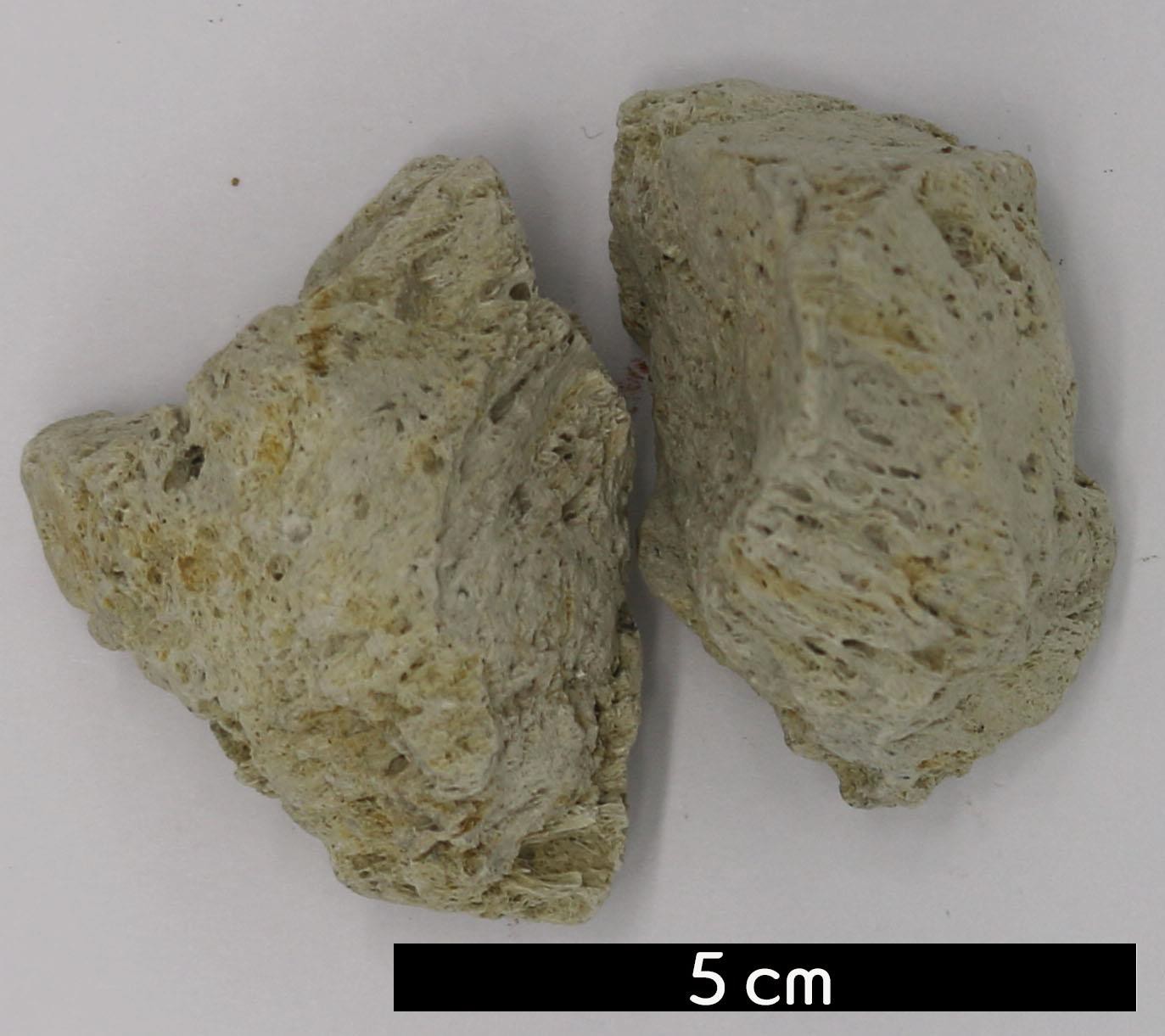 암석이름 : 부석(Pumice)주요광물 : 석영, 장석보유기관 : 강원대학교 지질학과산지 : 산지 미상특징비중이 작아 물에 뜬다.빨리 식으며 굳기 때문에 수많은 구멍이 생기고 유리질 암 질을 가진다.유문암과 같이 Na2O와 K2O의 함량이 많고 SiO2함량은 65%이상이다.백색-연회색을 띤다.